Basic Mathematics Midterm PaperJalal MehmoodBBA ID 13871Submitted to Sir Raza Ahmed KhanQuestion 1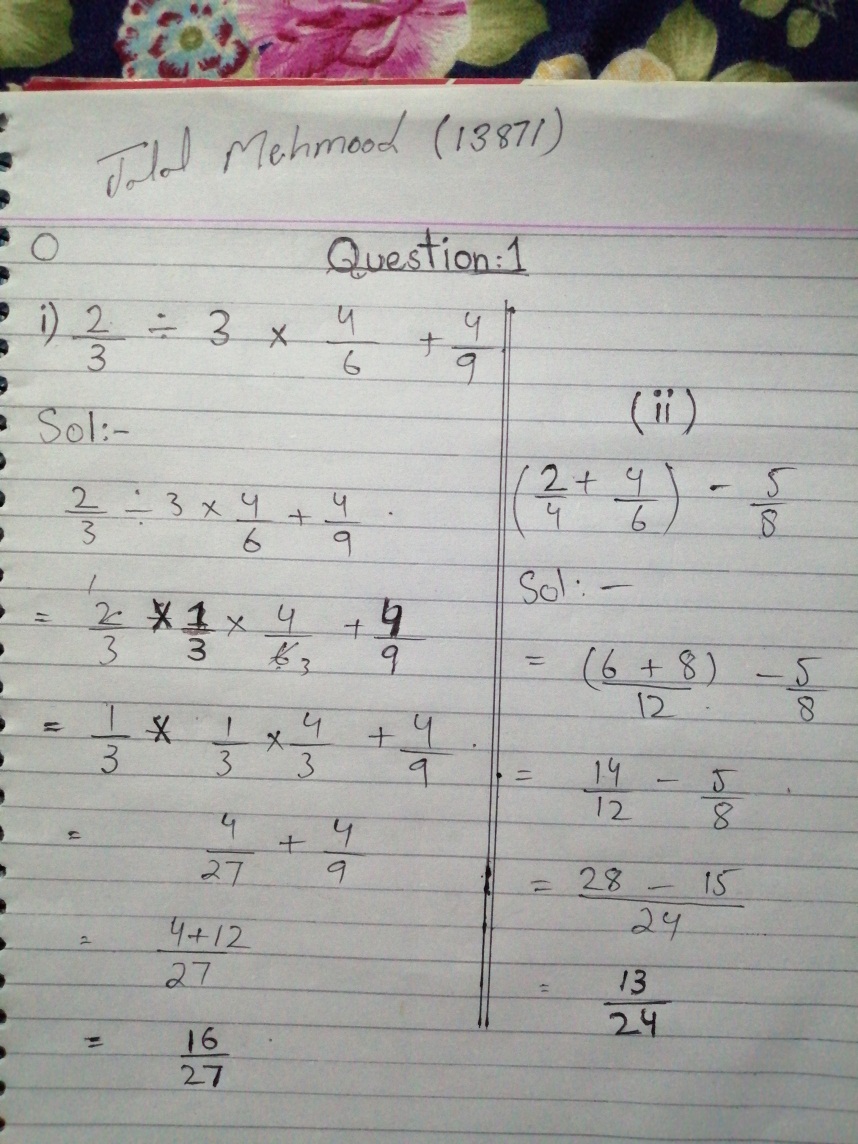 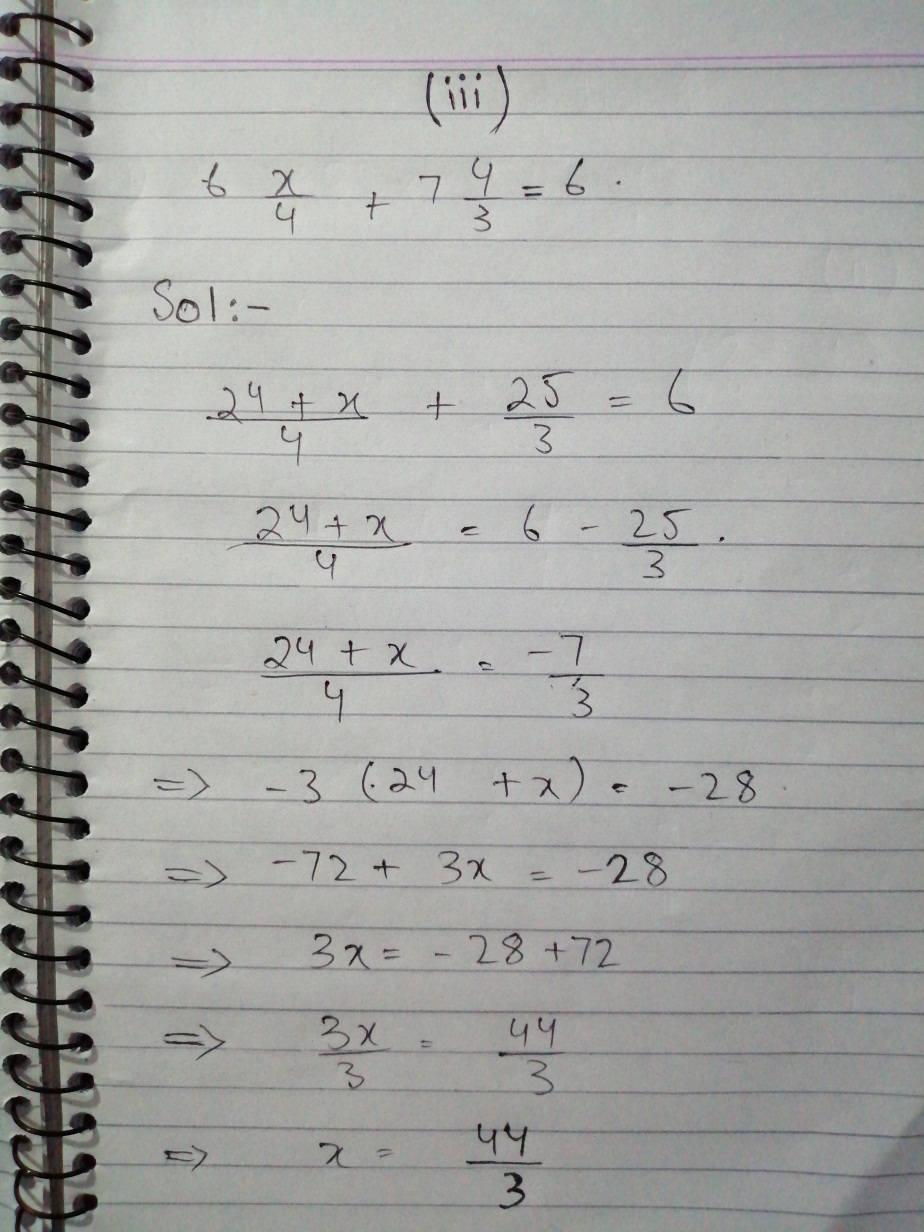 Question 2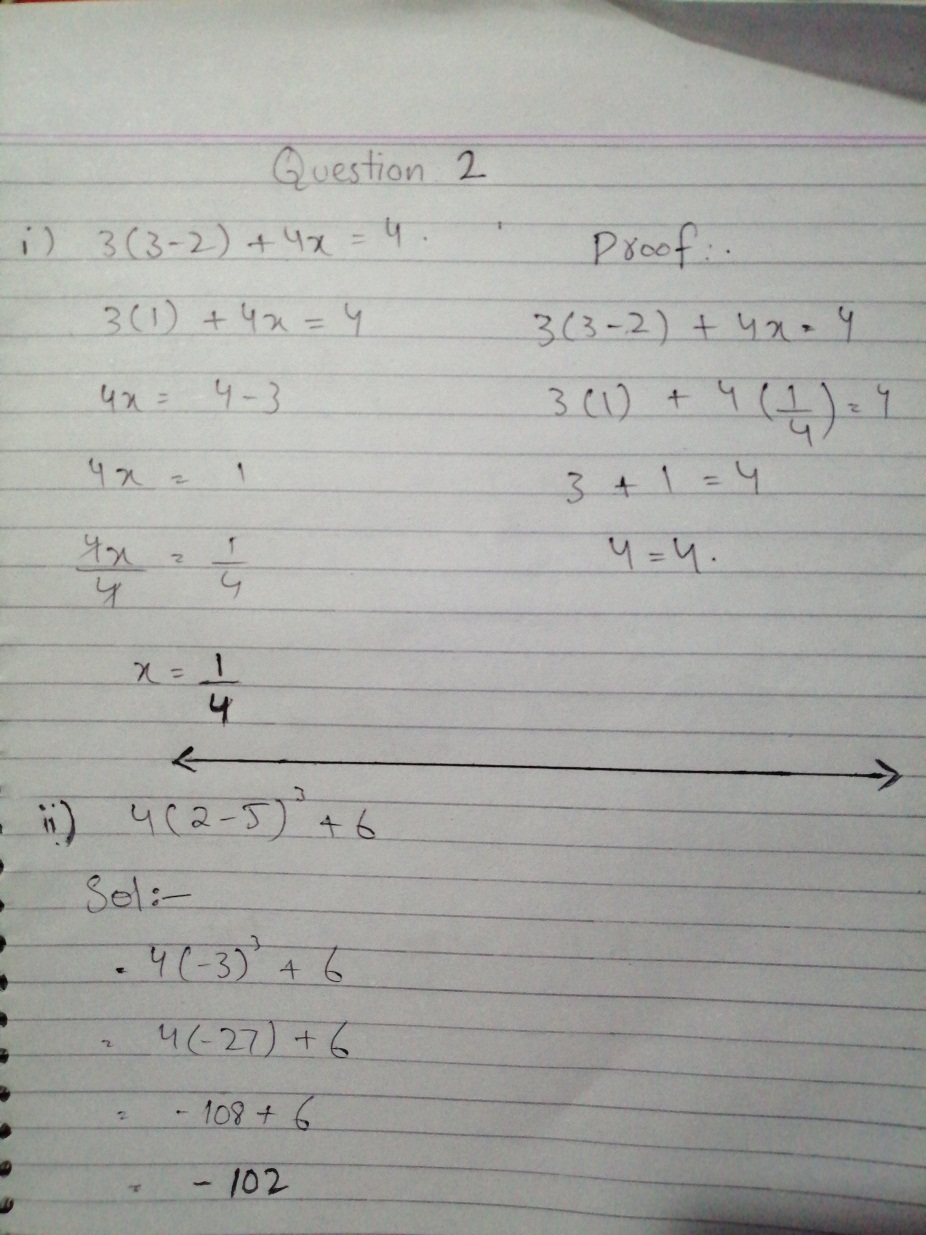 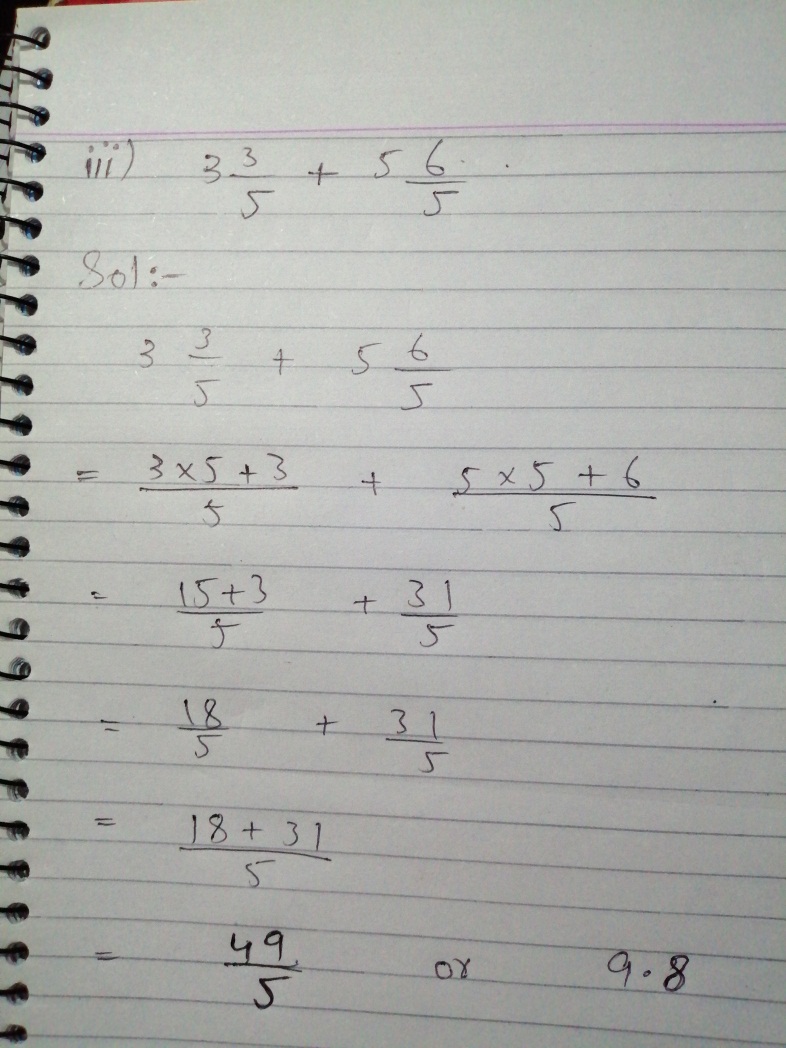 Question 3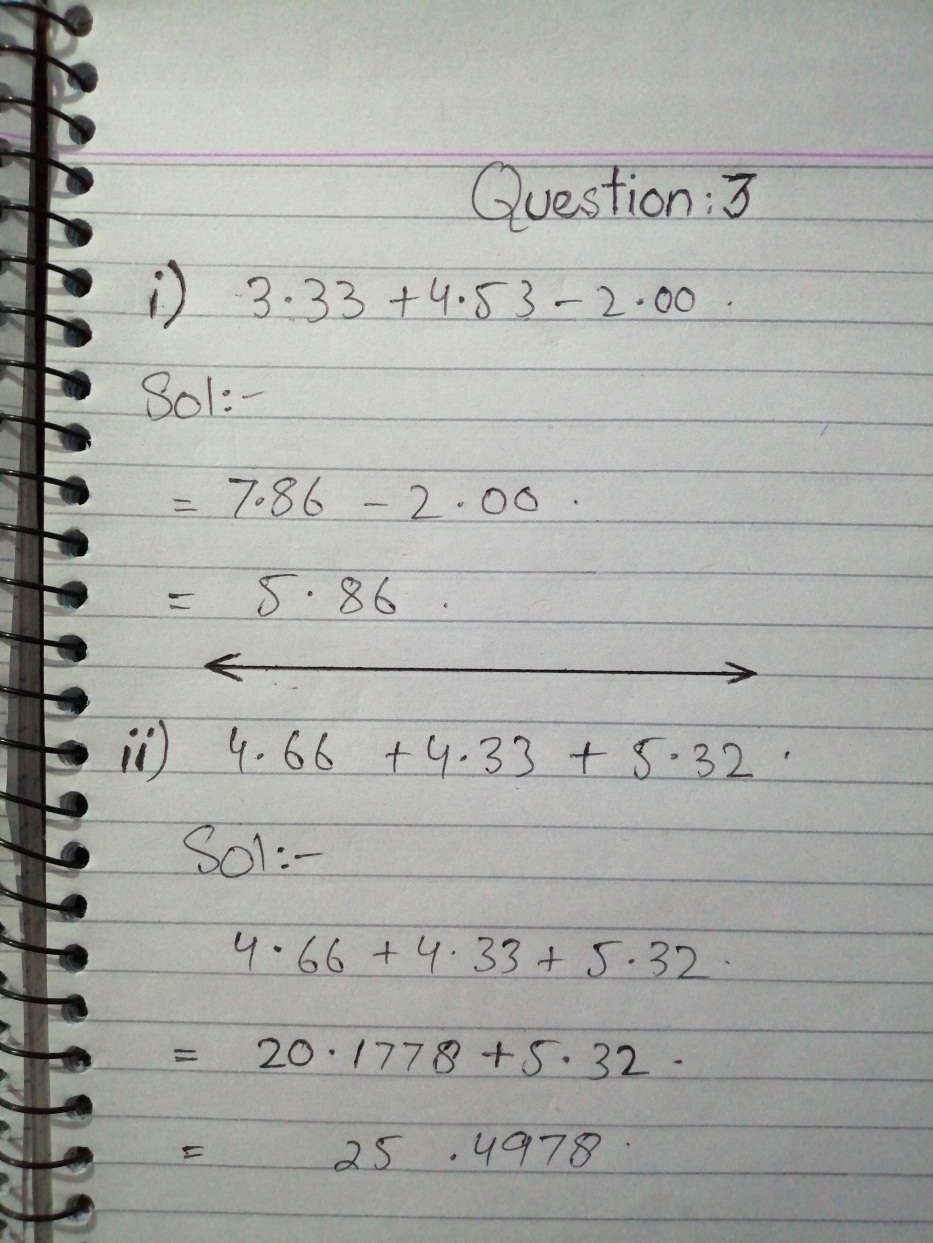 